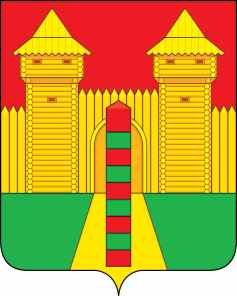 АДМИНИСТРАЦИЯ  МУНИЦИПАЛЬНОГО  ОБРАЗОВАНИЯ «ШУМЯЧСКИЙ   РАЙОН» СМОЛЕНСКОЙ  ОБЛАСТИПОСТАНОВЛЕНИЕот 08.09.2002г. № 403	         п. ШумячиВ Отдел по образованию Администрации муниципального образования «Шумячский район» Смоленской области, исполняющий функции по опеке и   попечительству на территории муниципального образования «Шумячский район» Смоленской области, обратилась  Базылева Екатерина Вадимовна,  09.06.1998 года рождения, зарегистрированная  по адресу: ул. Мира, д.19, кв.1, п. Шумячи, Смоленская область, с просьбой о выдаче разрешения на                            расторжение договора купли-продажи от 25 мая 2022 года, заключенного с              Дворяновой Светланой Михайловной, 04.05.1968 года рождения, в связи с             отказом перечисления социальной выплаты на приобретение жилого                              помещения.Руководствуясь статьями 26, 28, 34, 37 Гражданского кодекса Российской Федерации,  Федеральным законом от 24.04.2008 № 48-ФЗ «Об опеке и                         попечительстве», областным законом от 31.01.2008 № 7-з «О наделении органов местного самоуправления муниципальных районов и городских округов                 Смоленской области государственными полномочиями по организации и                  осуществлению деятельности по опеке и попечительству», Уставом                              муниципального образования «Шумячский район» Смоленской области и на            основании решения комиссии по защите жилищных прав несовершеннолетних в муниципальном образовании «Шумячский район» Смоленской области                     (протокол от 26.08.2022 г. № 3)          Администрация муниципального образования «Шумячский район»               Смоленской области         П О С Т А Н О В Л Я Е Т:1. Разрешить Базылевой Екатерине Вадимовне, 09.06.1998 года рождения, зарегистрированной по адресу: ул. Мира, д.19, кв.1, п. Шумячи, Смоленская            область,   расторгнуть договор купли-продажи от 25 мая 2022 года, заключенного с Дворяновой Светланой Михайловной, 04.05.1968 года рождения. 2. Контроль за исполнением настоящего постановления возложить на              Отдел по образованию Администрации муниципального образования                       «Шумячский район» Смоленской области.И.п. Главы муниципального образования «Шумячский район» Смоленской области                                       Г.А. ВарсановаО разрешении расторжения договора купли-продажи от 25 мая 2022 года